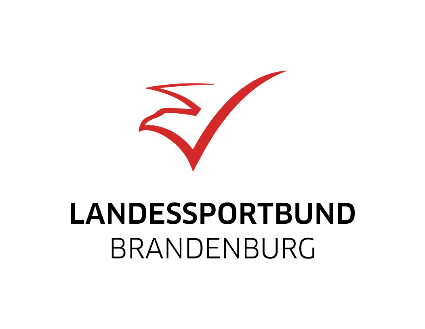 per Mail an:edelmann@lotto-brandenburg.de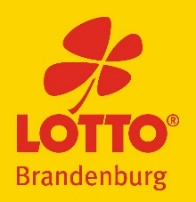 oder per Post an:LAND BRANDENBURG LOTTO GmbHz. Hd. Antje EdelmannSteinstraße 104-10614480 PotsdamMeine Daten (bitte möglichst vollständig ausfüllen)Wir weisen darauf hin, dass die nachfolgend von Ihnen eingeholten und an uns weitergeleiteten personenbezogenen Daten dem Datenschutz unterliegen. Für die Weitergabe der Daten und die damit verbundene Verarbeitung durch die LAND BRANDENBURG LOTTO GmbH und den Landessportbund Brandenburg e. V. benötigen Sie als Vorschlagender eine Einwilligung des Nominierten, um die Einhaltung der EU-Datenschutzgrundverordnung (DSGVO) zu gewährleisten.Begründung des Vorschlags:Es folgen die verbindlichen DATENSCHUTZINFORMATIONEN für den Wettbewerb „Sportsympathiegewinner“ bei der LAND BRANDENBURG LOTTO GmbH (gemäß Art. 13 EU-Datenschutzgrundverordnung)Zwecke und Rechtsgrundlagen der VerarbeitungDer Schutz Ihrer Privatsphäre ist für uns von großer Bedeutung. Deshalb ist es selbstverständlich, dass wir die gesetzlichen Datenschutzbestimmungen einhalten und persönliche Daten streng vertraulich behandeln. Unsere Datenschutzpraxis richtet sich nach der EU-Datenschutzgrundverordnung (DSGVO) und dem ergänzend anwendbaren BDSG (n.F.). Diese Datenschutzerklärung erläutert die Datenschutzpraktiken in Bezug auf die Erfassung und Nutzung Ihrer personenbezogenen Daten bei der LAND BRANDENBURG LOTTO GmbH und legt Ihre Datenschutzrechte dar.I.	Bewerbungsunterlagen1. Zum Umfang der Datenerhebung und -verarbeitung, den Verwendungszwecken und Weitergabe von Daten bei Bewerbungsunterlagen.a) Zwecke der Verarbeitung Die LAND BRANDENBURG LOTTO GmbH verarbeitet Ihre Daten zum Zweck der - Teilnahme am Wettbewerb „Sportsympathiegewinner“,- Erfassung der Nominierungsvorschläge,- Entscheidungsfindung der Jury,- statistische Auswertungen.b) Wir verarbeiten regelmäßig die nachfolgend aufgeführten Kategorien von Daten- Name und Vorname- Adressdaten- Geburtsdaten- Vereinszugehörigkeit- Begründung des Vorschlags (z. B. Tätigkeit im Verein)c) Rechtsgrundlage der VerarbeitungWir verarbeiten Ihre Daten aufgrund Ihrer durch die Einreichung von Unterlagen zum Ausdruck gebrachten Einwilligung (Art. 6 (1) a DSGVO). Sie können Ihre Einwilligung gemäß Art. 7 (3) jederzeit widerrufen. Der Widerruf ist zu richten an zentrale@lotto-brandenburg.de oder an die LAND BRANDENBURG LOTTO GmbH, Steinstraße 104-106,14480 Potsdam.Ein Widerruf im laufenden Bewerbungsverfahren berührt die Rechtmäßigkeit der bis zum Widerruf erfolgten Datenverarbeitung nicht. Ein Widerruf führt zum Ausschluss aus dem Verfahren.2. Dauer der DatenverarbeitungDie personenbezogenen Daten aus einer Bewerbung/Teilnahme am Wettbewerb werden bei der LAND BRANDENBURG LOTTO GmbH für die Dauer des Bewerbungsverfahrens gespeichert. Die Dauer der Speicherung überschreitet nicht die Zeit von 10 Jahren, Fristbeginn ist der letzte Tag der Einreichungsfrist. Die Daten aller Teilnehmer, besonders aber die Gewinnerdaten werden darüber hinaus zum Zwecke der internen Statistik (z. B. um eine kurzfristige Wiederholung der Preisvergabe auszuschließen) gespeichert. Die Rechtsgrundlage für diese Verarbeitung ist Art. 6 (1) f DSGVO.3) Weitergabe von personenbezogenen DatenDer Wettbewerb „Sportsympathiegewinner“ erfolgt gemeinsam mit dem Landessportbund Brandenburg e. V.  Die Bewerbungsunterlagen erhalten die LAND BRANDENBURG LOTTO GmbH und der Landessportbund Brandenburg e.V.Diese Datenverarbeitung erfolgt auf der Grundlage von Art. 6 (1) f DSGVO. II.	Ihre Rechte als Betroffener Jede und jeder Betroffene hat folgende Rechte:ein Recht auf Auskunft (Art. 15 DSGVO)ein Recht auf Berichtigung von unrichtigen Daten (Art. 16 DSGVO)ein Recht auf Löschung bzw. ein Recht auf „Vergessenwerden“ (Art. 17 DSGVO)ein Recht auf Einschränkung der Verarbeitung personenbezogener Daten (Art. 18 DSGVO) ein Recht auf Datenübertragbarkeit (Art. 20 DSGVO). Jedem Betroffenen steht ein allgemeines Widerspruchsrecht (vgl. Art. 21 [1] DSGVO) für die Verarbeitung seiner Daten auf Basis von Art. 6 (1) e und/oder f DSGVO zu. In diesem Fall ist der Widerspruch gegen eine Datenverarbeitung zu begründen. Für die Ausübung von den Betroffenenrechten wenden Sie sich an datenschutz@lotto-brandenburg.de.Nach Art. 77 DSGVO haben Sie das Recht, sich über von Ihnen vermutete Verstöße gegen diese Verordnung zu beschweren. Im Land Brandenburg ist für solche Beschwerden zuständig:Die Landesbeauftragte für den Datenschutz und für das Recht auf AkteneinsichtPotsdam, 28. August 2020				LAND BRANDENBURG LOTTO GmbHName, Vorname: Verein:Anschrift Verein:Facebook-Seite Verein:Ja:                                             Nein:             Anzahl Mitglieder im Verein:Privatanschrift:Tätigkeit im/um den Verein:Telefon:E-Mail:Vorschlag Sympathiegewinner (bitte möglichst vollständig ausfüllen)Vorschlag Sympathiegewinner (bitte möglichst vollständig ausfüllen)Vorschlag Sympathiegewinner (bitte möglichst vollständig ausfüllen)Vorschlag Sympathiegewinner (bitte möglichst vollständig ausfüllen)Name, Vorname:Geb.datum:Verein:Sportart:Tätigkeit im/um den Verein:Landkreis/Kreisfreie Stadt:Telefon:E-Mail:Anschrift Vorgeschlagene(r):Ort, DatumVerantwortliche Stelle: Kontaktdaten des Datenschutzbeauftragten:LAND BRANDENBURG LOTTO GmbHSteinstraße 104 -10614480 PotsdamTel.: +49 331 6456-0LAND BRANDENBURG LOTTO GmbHDatenschutzbeauftragterSteinstraße 104 – 106 14480 PotsdamTel.: +49 331 6456-0E-Mail: datenschutz@lotto-brandenburg.de Dagmar HartgeStahnsdorfer Damm 7714532 KleinmachnowTelefon: +49 33203/356-0Telefax: +49 33203/356-49E-Mail: Poststelle@LDA.Brandenburg.de 